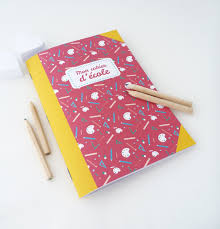 Annexe 5POUR INFORMATION :L’étude débutera le 10.10.2022.Les inscriptions se feront à partir du lundi 26.09.2022 et ce jusqu’au vendredi 30.09.2022 inclus.Merci de privilégier l’envoi par mail aux Affaires Scolaires. affaires.scolaires@lancon-provence.frLes places seront chronologiquement attribuées par date et heures d’enregistrement, selon les places disponibles.Nom et prénom de l’enfant :Classe :Ecole Primaire des PinèdesFait à Lançon le :								SignatureFiche inscription Etude surveillée 2021.20221.70€ l’heure (Sans Goûter)Cocher les jours souhaités              Lundi                                  Mardi                          Jeudi                                   Vendredi       